Gündem                  :1-……………………..		         2- …………………….Kurul Karar Sayısı:……………………..Kurul Tarihi            :…./…/ 20…Karar No: 2020/..20..-20.. Eğitim Öğretim yılı Bahar/Güz Döneminde açılması planlanan derslerin ve ders paylaşımların (Birim içi ve birim dışı ders görevlendirme talepleri) EK-1’de sunulan Ders Yükü Paylaşım Tablosunda belirtilen şekilde planlanmasının uygun olduğuna,Karar No: 20../..20..-20.. Eğitim Öğretim yılı Bahar/Güz Döneminde okutulacak ……. Kodlu ……. Dersin ………….. …………………………………………………………. dolayı ….. ayrı gruba bölünerek EK-3’teki tabloda (Dersin Şubelere / Gruplara Bölünmesi Halinde Düzenlenecek Çizelge) sunulan şekliyle okutulmasının uygun olduğuna,Oy birliği / Oy çokluğu ile karar verildi.EK-120… - 20… EĞİTİM ÖĞRETİM YILI ….. DÖNEMİ DERS YÜKÜ PAYLAŞIM TABLOSUEK-2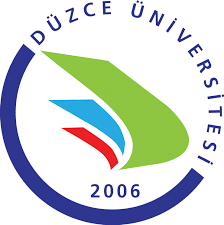 T.C.DÜZCE ÜNİVERSİTESİSANAT TASARIM VE MİMARLIK FAKÜLTESİ………………………………………………….. BÖLÜMÜKURULU KARARI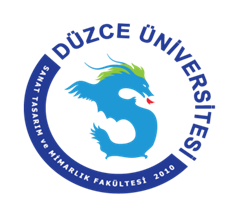 Öğr.Gör.Dr………………..Öğr.Gör.Dr…………………..Dr.Öğr.Üyesi ……………Bölüm BaşkanıÖğr.Gör………………….BİRİM İÇİ DERS YÜKÜ PAYLAŞIMIBİRİM İÇİ DERS YÜKÜ PAYLAŞIMIBİRİM İÇİ DERS YÜKÜ PAYLAŞIMIBİRİM İÇİ DERS YÜKÜ PAYLAŞIMIBİRİM İÇİ DERS YÜKÜ PAYLAŞIMIBİRİM İÇİ DERS YÜKÜ PAYLAŞIMIBİRİM İÇİ DERS YÜKÜ PAYLAŞIMIBİRİM İÇİ DERS YÜKÜ PAYLAŞIMIBİRİM İÇİ DERS YÜKÜ PAYLAŞIMIBİRİM İÇİ DERS YÜKÜ PAYLAŞIMIYarı YılDersin KoduDersin AdıZ / STeori Uygulama KrediAKTSToplam Ders SaatiDersi Verecek Öğretim ElemanıBİRİM DIŞI DERS GÖREVLENDİRME TALEPLERİBİRİM DIŞI DERS GÖREVLENDİRME TALEPLERİBİRİM DIŞI DERS GÖREVLENDİRME TALEPLERİBİRİM DIŞI DERS GÖREVLENDİRME TALEPLERİBİRİM DIŞI DERS GÖREVLENDİRME TALEPLERİBİRİM DIŞI DERS GÖREVLENDİRME TALEPLERİBİRİM DIŞI DERS GÖREVLENDİRME TALEPLERİBİRİM DIŞI DERS GÖREVLENDİRME TALEPLERİBİRİM DIŞI DERS GÖREVLENDİRME TALEPLERİBİRİM DIŞI DERS GÖREVLENDİRME TALEPLERİYarı YılDersin KoduDersin AdıZ / STeori Uygulama KrediAKTSToplam Ders SaatiDers Görevlendirme Talebi İçin Başvurulacak BirimDERSİN ŞUBELERE / GRUPLARA BÖLÜNMESİ HALİNDE DÜZENLENECEK ÇİZELGEDERSİN ŞUBELERE / GRUPLARA BÖLÜNMESİ HALİNDE DÜZENLENECEK ÇİZELGEDERSİN ŞUBELERE / GRUPLARA BÖLÜNMESİ HALİNDE DÜZENLENECEK ÇİZELGEDERSİN ŞUBELERE / GRUPLARA BÖLÜNMESİ HALİNDE DÜZENLENECEK ÇİZELGEDERSİN ŞUBELERE / GRUPLARA BÖLÜNMESİ HALİNDE DÜZENLENECEK ÇİZELGEDERSİN ŞUBELERE / GRUPLARA BÖLÜNMESİ HALİNDE DÜZENLENECEK ÇİZELGEDERSİN ŞUBELERE / GRUPLARA BÖLÜNMESİ HALİNDE DÜZENLENECEK ÇİZELGEDERSİN ŞUBELERE / GRUPLARA BÖLÜNMESİ HALİNDE DÜZENLENECEK ÇİZELGEFAKÜLTE/YO/MYO Adı: SANAT  TASARIM VE MİMARLIK FAKÜLTESİFAKÜLTE/YO/MYO Adı: SANAT  TASARIM VE MİMARLIK FAKÜLTESİFAKÜLTE/YO/MYO Adı: SANAT  TASARIM VE MİMARLIK FAKÜLTESİFAKÜLTE/YO/MYO Adı: SANAT  TASARIM VE MİMARLIK FAKÜLTESİFAKÜLTE/YO/MYO Adı: SANAT  TASARIM VE MİMARLIK FAKÜLTESİFAKÜLTE/YO/MYO Adı: SANAT  TASARIM VE MİMARLIK FAKÜLTESİFAKÜLTE/YO/MYO Adı: SANAT  TASARIM VE MİMARLIK FAKÜLTESİFAKÜLTE/YO/MYO Adı: SANAT  TASARIM VE MİMARLIK FAKÜLTESİBölüm/Program Adı:  …………………………. Bölümü Bölüm/Program Adı:  …………………………. Bölümü Bölüm/Program Adı:  …………………………. Bölümü Bölüm/Program Adı:  …………………………. Bölümü Bölüm/Program Adı:  …………………………. Bölümü Bölüm/Program Adı:  …………………………. Bölümü Bölüm/Program Adı:  …………………………. Bölümü Bölüm/Program Adı:  …………………………. Bölümü D.KoduDersin AdıDersi Verecek Öğretim Elamanı/ElemanlarıVe GrupÖğretim TürüT+U = Toplam Ders SaatiDerslik / Lab. KapasitesiDanışman Onaylı Toplam Öğrenci SayısıAçıklamaA Grubu Öğr.Gör…………..B Grubu Öğr.Gör………….N.ÖÖrnek 1: Adı geçen uygulama dersi ….. ayrı Ana Okulunda/Huzur Evinde/Aile Sağlığı Merkezinde/Hastanede yürütülmektedir.  ….. ayrı gruba bölünen öğrencilerin iş yerinde kontrolü ve denetlemesi adı geçen öğretim elemanları tarafından eş zamanlı yapılmaktadır. A Grubu Öğr.Gör.Dr………….B Grubu Öğr.Gör……………...NÖÖrnek 2: Sınıf mevcudiyetinin fazla olmasından dolayı fiziki alan sorunu yaşanmaktadır. Bu nedenle sınıf …. ayrı şubeye bölünerek adı geçen öğretim elemanları tarafından eş zamanlı olacak şekilde (aynı anda 3 şubede birden) dersler yürütülmektedir.NÖAçıklama : Derse kayıtlı öğrenci sayısının derslik/laboratuvar/stüdyo vb. kapasitesinden aşırı fazla olması nedeniyle, dersin teorik ve/veya uygulamasının birden fazla şube/grup halinde okutulması talep edilir.Açıklama : Derse kayıtlı öğrenci sayısının derslik/laboratuvar/stüdyo vb. kapasitesinden aşırı fazla olması nedeniyle, dersin teorik ve/veya uygulamasının birden fazla şube/grup halinde okutulması talep edilir.Açıklama : Derse kayıtlı öğrenci sayısının derslik/laboratuvar/stüdyo vb. kapasitesinden aşırı fazla olması nedeniyle, dersin teorik ve/veya uygulamasının birden fazla şube/grup halinde okutulması talep edilir.Açıklama : Derse kayıtlı öğrenci sayısının derslik/laboratuvar/stüdyo vb. kapasitesinden aşırı fazla olması nedeniyle, dersin teorik ve/veya uygulamasının birden fazla şube/grup halinde okutulması talep edilir.Açıklama : Derse kayıtlı öğrenci sayısının derslik/laboratuvar/stüdyo vb. kapasitesinden aşırı fazla olması nedeniyle, dersin teorik ve/veya uygulamasının birden fazla şube/grup halinde okutulması talep edilir.Açıklama : Derse kayıtlı öğrenci sayısının derslik/laboratuvar/stüdyo vb. kapasitesinden aşırı fazla olması nedeniyle, dersin teorik ve/veya uygulamasının birden fazla şube/grup halinde okutulması talep edilir.Açıklama : Derse kayıtlı öğrenci sayısının derslik/laboratuvar/stüdyo vb. kapasitesinden aşırı fazla olması nedeniyle, dersin teorik ve/veya uygulamasının birden fazla şube/grup halinde okutulması talep edilir.Açıklama : Derse kayıtlı öğrenci sayısının derslik/laboratuvar/stüdyo vb. kapasitesinden aşırı fazla olması nedeniyle, dersin teorik ve/veya uygulamasının birden fazla şube/grup halinde okutulması talep edilir.                        ……/……/20….                        ……/……/20….                    ……………………………                    ……………………………                        Bölüm Başkanı                        Bölüm Başkanı